ARSACAzienda Regionale per lo Sviluppo dell’Agricoltura Calabrese Viale Trieste n.95, 87100 CosenzaUFFICI DI VIALE TRIESTE 95- 87100C0SENZASERVIZIO DI PREVENZIONE E PROTEZIONE ARSACCosenza, 05  Maggio 2015                                         DUVRI                                                     Pagina 1/15ARSAC - SERVIZIO DI PREVENZIONE E PROTEZIONEARSAC - SERVIZIO DI PREVENZIONE E PROTEZIONEARSAC - SERVIZIO DI PREVENZIONE E PROTEZIONEARSAC - SERVIZIO DI PREVENZIONE E PROTEZIONEARSAC - SERVIZIO DI PREVENZIONE E PROTEZIONEARSAC - SERVIZIO DI PREVENZIONE E PROTEZIONEARSAC - SERVIZIO DI PREVENZIONE E PROTEZIONEARSAC - SERVIZIO DI PREVENZIONE E PROTEZIONEARSAC - SERVIZIO DI PREVENZIONE E PROTEZIONEARSAC - SERVIZIO DI PREVENZIONE E PROTEZIONEARSAC - SERVIZIO DI PREVENZIONE E PROTEZIONEARSAC - SERVIZIO DI PREVENZIONE E PROTEZIONEARSAC - SERVIZIO DI PREVENZIONE E PROTEZIONEDATI AZIENDA AFFIDATARIA:In esito alle procedure di affidamento delle attività di servizio in argomento, l’affidataria è tenuta a trasmettere i dati identificativi mancanti, contemplati dalla vigente normativa, riassunti nelle seguente scheda esemplificativa:Il DUVRI deve essere sottoscritto per accettazione da tutti i soggetti interessati nelle varie fasi:PRIMA FASE (Presentazione del DUVRI):- Committente - Datore di Lavoro    R.S.P.P. -  ARSAC                                                                                                                                                                                       Data ………………………..                                                                        firma.............................................. SECONDA FASE (Aggiudicazione dei lavori):Datore di lavoro dell’impresa                                                                                                                                                                Data ………………………..                                                                         firma..............................................        R.S.P.P.-  ARSAC                                                                                                                                                                                       Data ………………………..                                                                         firma.........................................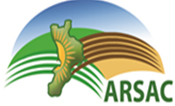 DUVRIDOCUMENTO UNICO DI VALUTAZIONE RISCHI DA INTERFERENZEINFORMAZIONI SUI RISCHI SPECIFICI LUOGO DI LAVORO(art. 26, comma 1 lett. b, D.Lgs 81/08) MISURE    MISURE  ADOTTATE PER ELIMINARE O RIDURRE AL MINIMO I RISCHI DA INTERFERENZE(art. 26, comma 3, D.Lgs 81/08)oggettoDocumento   unico   di   valutazione   dei   rischi   da   interferenza   relativoall’appalto pulizie e multi servizi dal 2015 al 2017 introduzioneIl presente documento è redatto ai sensi dell’articolo 26 comma 3 del D.Lgs. 9 Aprile 2008 N. 81, contiene l’identificazione di possibili situazioni di interferenza fra l’operatore economico ed altri appaltatori, o comunque soggetti presenti nell’edificio di Viale Trieste 95 Cosenza,  nonché le misure da adottare per eliminare o minimizzare tali rischi.Il presente contratto di appalto ha per oggetto la fornitura dei seguenti servizi:Oggettodell’appaltoIl  contratto  ha  per  oggetto  l’appalto  di  servizi  di  pulizie  e  una  seriecomposita di altri servizi, anche integrati, definiti nei seguenti moduli dal capitolato:a)  pulizia ordinaria;b)  pulizia a canone;AdempimentipreliminariPrima della sottoscrizione del contratto o, comunque, prima dell’esecuzione,l’operatore economico ha l’obbligo di prendere visione puntuale dei luoghi, per comprendere il livello di rischio e redigere il piano operativo per la sicurezza.tessera diriconoscimento dei lavoratoriNell'ambito dello svolgimento di attività in regime di appalto, il personaleoccupato dalla Ditta appaltatrice deve essere munito di apposita tessera di riconoscimento   corredata   di   fotografia,   contenente   le   generalità   del lavoratore e l'indicazione del datore di lavoro; il personale della Ditta appaltatrice porterà la tessera di riconoscimento esposta in maniera visibile.notizie suiprincipali obblighi generaliInoltre viene prescritto, per tutti i luoghi di lavoro, quanto segue:-    è vietato fumare;-	è  vietato  portare  sul  luogo  di  lavoro  e  utilizzare  attrezzature  e sostanze non espressamente autorizzate ove si svolge il lavoro;-	le attrezzature, strumenti e macchinari impiegati per l’esecuzione dall’operatore economico debbono essere conformi alle norme in vigore  e  le  sostanze  devono  essere  accompagnate  dalla  relative schede di sicurezza aggiornata;-	in  caso  di  emergenza  e  evacuazione  il  personale  dell’operatore economico si atterrà alle indicazioni contenute nella procedura digestione emergenze dell’ ARSAC;-	in   caso   di   percezione   di   un   potenziale   pericolo   avvertire immediatamente il direttore dell’esecuzione.L’analisi concernente l’edificio di Viale Trieste 95 Cosenza, è analizzata nel relativo piano di valutazione dei rischi, al quale si rinvia.gestione emergenze dell’ ARSAC;-	in   caso   di   percezione   di   un   potenziale   pericolo   avvertire immediatamente il direttore dell’esecuzione.L’analisi concernente l’edificio di Viale Trieste 95 Cosenza, è analizzata nel relativo piano di valutazione dei rischi, al quale si rinvia.gestione emergenze dell’ ARSAC;-	in   caso   di   percezione   di   un   potenziale   pericolo   avvertire immediatamente il direttore dell’esecuzione.L’analisi concernente l’edificio di Viale Trieste 95 Cosenza, è analizzata nel relativo piano di valutazione dei rischi, al quale si rinvia.gestione emergenze dell’ ARSAC;-	in   caso   di   percezione   di   un   potenziale   pericolo   avvertire immediatamente il direttore dell’esecuzione.L’analisi concernente l’edificio di Viale Trieste 95 Cosenza, è analizzata nel relativo piano di valutazione dei rischi, al quale si rinvia.individuazione deirischi di interferenzaI potenziali rischi da interferenza concernenti l’appalto non risultano tali daevidenziare particolari costi, se non quelli generali facenti capo all’operatore economico in ragione dell’esercizio della propria attività di impresa, nonché quelli indicati nel presente documento. Questi ultimi, evidenziati negli atti di gara, non sono soggetti al ribasso praticato dall’operatore economico.I rischi per possibili interferenze sono di seguito esplicati.I potenziali rischi da interferenza concernenti l’appalto non risultano tali daevidenziare particolari costi, se non quelli generali facenti capo all’operatore economico in ragione dell’esercizio della propria attività di impresa, nonché quelli indicati nel presente documento. Questi ultimi, evidenziati negli atti di gara, non sono soggetti al ribasso praticato dall’operatore economico.I rischi per possibili interferenze sono di seguito esplicati.I potenziali rischi da interferenza concernenti l’appalto non risultano tali daevidenziare particolari costi, se non quelli generali facenti capo all’operatore economico in ragione dell’esercizio della propria attività di impresa, nonché quelli indicati nel presente documento. Questi ultimi, evidenziati negli atti di gara, non sono soggetti al ribasso praticato dall’operatore economico.I rischi per possibili interferenze sono di seguito esplicati.I potenziali rischi da interferenza concernenti l’appalto non risultano tali daevidenziare particolari costi, se non quelli generali facenti capo all’operatore economico in ragione dell’esercizio della propria attività di impresa, nonché quelli indicati nel presente documento. Questi ultimi, evidenziati negli atti di gara, non sono soggetti al ribasso praticato dall’operatore economico.I rischi per possibili interferenze sono di seguito esplicati.Sintesi IDENTIFICAZIONE E VALUTAZIONE DEI RISCHI INTERFERENTI PROPRI DEL LUOGO DI LAVORO   Rischi                     Probabilità           Gravità              Valutazione        interferenti                                                                       rischioLuoghi di                1                            1                         tollerabile passaggioScivolamento          1                            1                         tollerabileIDENTIFICAZIONE E VALUTAZIONE DEI RISCHI INTERFERENTI INTRODOTTI DALL’APPALTATORERischi                      Probabilità           Gravità              Valutazione interferenti                                                                       rischio Inciampo                 2                            2                         modesto Lesioni,                    1                            1                         tollerabile contusioni, tagli,lacerazioniElettrocuzione         1                            1                         tollerabile Rumore                    1                            2                         tollerabile Caduta materiali      1                            3                         tollerabile dall’alto IDENTIFICAZIONE E VALUTAZIONE DEI RISCHI INTERFERENTI PROPRI DEL LUOGO DI LAVORO   Rischi                     Probabilità           Gravità              Valutazione        interferenti                                                                       rischioLuoghi di                1                            1                         tollerabile passaggioScivolamento          1                            1                         tollerabileIDENTIFICAZIONE E VALUTAZIONE DEI RISCHI INTERFERENTI INTRODOTTI DALL’APPALTATORERischi                      Probabilità           Gravità              Valutazione interferenti                                                                       rischio Inciampo                 2                            2                         modesto Lesioni,                    1                            1                         tollerabile contusioni, tagli,lacerazioniElettrocuzione         1                            1                         tollerabile Rumore                    1                            2                         tollerabile Caduta materiali      1                            3                         tollerabile dall’alto IDENTIFICAZIONE E VALUTAZIONE DEI RISCHI INTERFERENTI PROPRI DEL LUOGO DI LAVORO   Rischi                     Probabilità           Gravità              Valutazione        interferenti                                                                       rischioLuoghi di                1                            1                         tollerabile passaggioScivolamento          1                            1                         tollerabileIDENTIFICAZIONE E VALUTAZIONE DEI RISCHI INTERFERENTI INTRODOTTI DALL’APPALTATORERischi                      Probabilità           Gravità              Valutazione interferenti                                                                       rischio Inciampo                 2                            2                         modesto Lesioni,                    1                            1                         tollerabile contusioni, tagli,lacerazioniElettrocuzione         1                            1                         tollerabile Rumore                    1                            2                         tollerabile Caduta materiali      1                            3                         tollerabile dall’alto IDENTIFICAZIONE E VALUTAZIONE DEI RISCHI INTERFERENTI PROPRI DEL LUOGO DI LAVORO   Rischi                     Probabilità           Gravità              Valutazione        interferenti                                                                       rischioLuoghi di                1                            1                         tollerabile passaggioScivolamento          1                            1                         tollerabileIDENTIFICAZIONE E VALUTAZIONE DEI RISCHI INTERFERENTI INTRODOTTI DALL’APPALTATORERischi                      Probabilità           Gravità              Valutazione interferenti                                                                       rischio Inciampo                 2                            2                         modesto Lesioni,                    1                            1                         tollerabile contusioni, tagli,lacerazioniElettrocuzione         1                            1                         tollerabile Rumore                    1                            2                         tollerabile Caduta materiali      1                            3                         tollerabile dall’altoRischiinterferenziali potenziali rapportati alle caratteristiche dei luoghiPer quanto concerne i rischi interferenziali derivanti dalle caratteristiche deiluoghi interni ed esterni dei locali interessati dallo svolgimento del servizio, dalla natura e dal tipo di oggetti presenti, dal tipo di utenza e dalla conseguente attività svolta, essi sono già tenuti in considerazione nel Documento di Valutazione dei Rischi e nel Piano di Emergenza e relative planimetrie esposte alle pareti.Per quanto concerne i rischi interferenziali derivanti dalle caratteristiche deiluoghi interni ed esterni dei locali interessati dallo svolgimento del servizio, dalla natura e dal tipo di oggetti presenti, dal tipo di utenza e dalla conseguente attività svolta, essi sono già tenuti in considerazione nel Documento di Valutazione dei Rischi e nel Piano di Emergenza e relative planimetrie esposte alle pareti.Per quanto concerne i rischi interferenziali derivanti dalle caratteristiche deiluoghi interni ed esterni dei locali interessati dallo svolgimento del servizio, dalla natura e dal tipo di oggetti presenti, dal tipo di utenza e dalla conseguente attività svolta, essi sono già tenuti in considerazione nel Documento di Valutazione dei Rischi e nel Piano di Emergenza e relative planimetrie esposte alle pareti.Per quanto concerne i rischi interferenziali derivanti dalle caratteristiche deiluoghi interni ed esterni dei locali interessati dallo svolgimento del servizio, dalla natura e dal tipo di oggetti presenti, dal tipo di utenza e dalla conseguente attività svolta, essi sono già tenuti in considerazione nel Documento di Valutazione dei Rischi e nel Piano di Emergenza e relative planimetrie esposte alle pareti.Rischiinterferenziali potenziali rapportati alle caratteristiche dei luoghiDescrizione                   rischiointerferenzialiMisura da porre in atto a cura dell’appaltatoreRischiinterferenziali potenziali rapportati alle caratteristiche dei luoghi1.   pericolo   di   inciampo,   discivolamento,    di    pavimento bagnato;segnalazione  con  cartello  a  cavalletto  indicante  ilpericolo, posizionato a pavimento nelle zone “a monte ed a valle” del punto interessato. Il cartello non deve essere  rimosso  fino  al  ripristino  della  situazionenormale;2. rumore dovuto all’utilizzo dimacchinari;chiusura  del  locale  /  spazio  di  intervento  oppureeffettuazione  del  lavoro  in  orario  con  assenza  di persone;3. inalazione da uso di prodottichimici e sostanze, in funzione delle  caratteristiche  del prodotto desumibile dalla rispettiva scheda di sicurezza;chiusura del locale, aerazione naturale ed uso DPI daparte dell’operatore;4. elettrocuzione;utilizzo di componenti e apparecchi elettrici marcatiCE ed in buono stato di conservazione. È consentito uso di prese domestiche se l’ambiente e l’attività non presentano  rischi  riferiti  alla  presenza  di  acqua, polveri ed urti. In caso contrario, si devono utilizzare prese a spina di tipo industriale. L’Impresa deve verificare che la potenza di assorbimento dell’apparecchio sia compatibile con quella del quadro di allacciamento. I cavi devono essere, se possibile, sollevati da terra, altrimenti disposti lungo i muri in modo da non creare ulteriore pericolo di inciampo, protetti se e quando soggetti ad usura, colpi, impatti.5. sversamenti accidentali.segnalazione  con  cartello  a  cavalletto  indicante  ilpericolo,  posizionato  a  pavimento  nelle  zone  “  a monte ed a valle” del punto interessato. Il cartello non deve essere rimosso fino al ripristino della situazione normale;accesso macchine operatrici, scale mobili, ecc.Per interventi da eseguirsi con impiego di mezzi operativi, la Ditta appaltatrice porrà la massima attenzione (prima, durante e dopo le manovre) affinché nessuno possa entrare o sostare nel raggio d’azione della macchina operatrice. In tal senso particolare attenzione si porrà nell’impiego di scale mobili o simili.Per interventi da eseguirsi con impiego di mezzi operativi, la Ditta appaltatrice porrà la massima attenzione (prima, durante e dopo le manovre) affinché nessuno possa entrare o sostare nel raggio d’azione della macchina operatrice. In tal senso particolare attenzione si porrà nell’impiego di scale mobili o simili.Per interventi da eseguirsi con impiego di mezzi operativi, la Ditta appaltatrice porrà la massima attenzione (prima, durante e dopo le manovre) affinché nessuno possa entrare o sostare nel raggio d’azione della macchina operatrice. In tal senso particolare attenzione si porrà nell’impiego di scale mobili o simili.Per interventi da eseguirsi con impiego di mezzi operativi, la Ditta appaltatrice porrà la massima attenzione (prima, durante e dopo le manovre) affinché nessuno possa entrare o sostare nel raggio d’azione della macchina operatrice. In tal senso particolare attenzione si porrà nell’impiego di scale mobili o simili.Il potenziale rischio pare modesto. Ove possibile, l’indicazione generale è organizzare gli interventi in giorni o orari che possano ulteriormente abbattere il rischio.depositiNei depositi affidati la Ditta appaltatrice non potrà stoccare:-	sostanze infiammabili (punto di infiammabilità fino a 65 °C) con quantitativi globali in deposito superiori a 0,5 mc-	liquidi  infiammabili  e/o  combustibili  o  per  capacità  geometrica complessiva da 0,5 a 25 mc. o per capacità geometrica complessiva superiore a 25 mc.-	materiali  infiammabili  con  un  carico  di  incendio  superiore  a  30 kg/mq di legna standard.Ancorché non vi sia la relativa previsione per l’esecuzione delle prestazioni ordinarie, nell’eventuale stoccaggio di preparati e/o sostanze classificate “pericolose” dovranno essere seguite le prescrizioni del produttore indicate nelle schede di sicurezza che dovranno essere sempre disponibili presso i locali dell’ ARSAC.In ogni caso, va assicurata la cautela e prudenza delle migliori prassi per la gestione di ogni situazione.Il rischio appare modesto.cadute a livelloLa  ditta  appaltatrice  deve  segnalare,  attraverso  specifica  segnaletica,  lesuperfici   che   dovessero   risultare   bagnate   e/o   scivolose   a   rischio scivolamento.Ove lo spazio lo consenta, e si intervenga su spazi di percorrenza, si procederà ad intervenire negli spazi dividendone la zona inibita da quella consentita al passaggio (es: per i corridoi che non possano essere inibiti al passaggio, tramite gli appositi cartelli, si procederà alla pulizia di una metà in larghezza, inibendone il relativo passaggio, e poi con l’altra metà.Il rischio appare contenuto, limitabile con le cautele indicate.caduta materialidall’altoPer gli interventi eseguiti in quota si deve provvedere alla segregazione,quindi al divieto di passare o sostare sotto tali postazioni.Qualora   nelle   zone   sottostanti   i   medesimi   interventi   sia   necessario permettere la sosta ed il transito di persone terze, l’esecuzione degli stessi verrà preceduta dalla messa in atto di protezioni, delimitazioni e segnaletica richiamante il pericolo.Tutte le opere provvisionali e le scale necessarie allo svolgimento degli interventi saranno allestite, delimitate ed usate nel rispetto dei criteri di sicurezza vigenti.Il rischio appare contenuto, limitabile con le cautele indicate, specie con l’impiego di delimitazione degli spazi, cartellonistica e segnalatori di vario livello.fiamme libereAttività lavorative che necessitino l’impiego di  fiamme libere non sonopreviste.Comunque, per l’inizio delle lavorazioni con fiamme libere, obbligatoriamente, deve sempre essere assicurata la presenza di mezzi estinguenti efficienti a portata degli operatori.apparecchiatureelettricheL’operatore economico deve:-	utilizzare   componenti   (cavi,   spine,   prese,   adattatori   etc.)   e apparecchi elettrici rispondenti alla regola dell’arte (marchio CE o altro tipo di certificazione con validità Europea) ed in buono stato di conservazione;-	utilizzare l’impianto elettrico secondo quanto imposto dalla buona tecnica e dalla regola dell’arte;-	non fare uso di cavi giuntati o che presentino lesioni o abrasioni vistose;-	è ammesso il prudente uso uso di prese per uso domestico e similari quando l’ambiente di lavoro e l’attività in essere non presentano rischi nei confronti di presenza di acqua, polveri ed urti, contrariamente devono utilizzarsi prese a spina del tipo industriale, conformi alle norme EN 60309;-	la Ditta appaltatrice deve verificare che la potenza dell’apparecchio utilizzatore sia compatibile con la sezione della conduttura che lo alimenta, anche in relazione ad altri apparecchi utilizzatori già collegati al quadro;-	utilizzatori  di  potenze  superiori  a  1000  W  non  possono  essere allacciati alla rete elettrica senza che tale operazione sia preventivamente ritenuta in linea con i principi di sicurezza impiantistica e di buona tecnica;-    è comunque vietato l'uso di fornelli, stufe elettriche, radiatori termicie/o raffrescatori portatili, piastre radianti ed altri utilizzatori se non preventivamente ed espressamente autorizzati;-	l’elenco  dei  macchinari  deve  essere  trasmesso  previamente  al direttore dell’esecuzione, che lo trasmette al servizio, addetto alla manutenzione impiantistica, in modo che lo stesso possa segnalare eventuali pericoli o suggerire prescrizioni;-	non saranno eseguiti interventi di riparazione se non da personale qualificato e non dovranno essere manomessi i sistemi di protezione attiva e passiva;-	i  cavi  e  le  prolunghe,  se  possibile,  saranno  sollevati  da  terra  in rapporto a punti soggetti ad usura, colpi, abrasioni, calpestio, ecc., oppure protetti in apposite canaline passacavi e schiene d’asino di protezione, atte anche ad evitare inciampo.Le attrezzature da lavoro utilizzate dovranno essere efficienti sotto il profilo della sicurezza ed il prelievo dell’energia elettrica avverrà nel rispetto delle caratteristiche tecniche compatibili con il punto di allaccio.aree tecnologichePresso la sede ARSAC di Viale trieste 95 Cosenza  vi sono alcuni spazi  tecnologici quali sale server osale centraline, ecc.L’accesso a questi locali, per l’espletamento dei servizi appaltati, avverrà secondo gli ordini di servizio e le istruzioni all’uopo fornite, così da evitare danni alla strumentazione e rischi elettrici o meccanici.Il rischio appare contenuto, fermo il necessario rispetto delle procedure.Rumori evibrazioniNel caso di attività che prevedano interferenze con le attività lavorative checomportino elevate emissioni di rumore o vibrazioni dovrà essere previamente informato il direttore dell’esecuzione e dovranno essere fornite informazioni ai dipendenti (anche per accertare l’eventuale presenza di lavoratori con problemi sanitari) circa le modalità di svolgimento delle lavorazioni.Andranno quanto più possibile evitati rumori molesti durante gli orari di servizio degli edifici.Non sono allo stato previsti rumori o vibrazioni moleste in orario di lavoro dei dipendenti o di accesso dell’utenza o di altre imprese. Si ipotizzano alcune contenute interferenze:-    per le pulizie, con lucidatori;-    per le manutenzioni, con strumenti dell’edilizia;Ogni impiego di tali strumenti deve essere suddiviso, in modo da evitare un rumore molesto prolungato. Il rischio pare contenuto in termini di giorni sul totale  di  durata.  Rimane  fermo  dell’onere  dell’impiego  dei  presidi  di sicurezza (cuffie, ecc.), per quanto necessario.vie di fuga e uscitedi sicurezzaLa   Ditta   appaltatrice   deve   preventivamente   prendere   visione   dellaplanimetria dei locali con la indicazione delle vie di fuga e della localizzazione   dei   presidi   di   emergenza   comunicando   al   personale impegnato presso la sede ARSAC  di Viale Trieste 95 Cosenza.polveriNel caso in cui un’attività lavorativa preveda lo svilupparsi di polveri, siopererà con massima cautela. Tali attività saranno programmate e, salvo cause di forza maggiore (in tal caso devono essere prese misure atte a informare e tutelare le persone presenti), svolte in assenza di terzi sul luogo di lavoro.Dovrà essere effettuata la necessaria informazione al fine di evitare disagi a soggetti asmatici o allergici eventualmente presenti.Per lavorazioni, anche in orari non coincidenti con quelli dei dipendenti dell’ARSAC, non debbono essere lasciati negli ambienti di lavoro residui di polveri o altro. Occorre, comunque, che sia effettuata un’adeguata rimozione e pulizia prima dell’inizio dell’attività dei dipendenti o dell’accesso degli utenti.Il rischio è rilevante solo in rapporto ad un numero modesto di situazioni, non preventivamente identificabili.sversamento disostanze chimicheIn caso di sversamento di sostanze chimiche liquide: arieggiare il localeovvero la zona interessata dallo sversamento. Utilizzare, secondo le istruzioni, i kit di assorbimento, che devono essere presenti in loco qualora si utilizzino tali sostanze; porre il tutto in contenitori all'uopo predisposti (contenitori di rifiuti compatibili), evitando di usare apparecchi alimentati ad energia elettrica che possano costituire innesco per una eventuale miscela infiammabile, ovvero esplosiva presente. Comportarsi scrupolosamente secondo quanto previsto dalle istruzioni contenute nelle apposite "schede di rischio", che devono accompagnare le sostanze ed essere a disposizione per la continua consultazione da parte degli operatori.Si segnala che il caso potrebbero incorrere in alcuni servizi a chiamata o nella fase di consegna e ricarico di recipienti contenenti detergenti e prodotti per la sanificazione. Il rischio appare contenuto.utilizzo prodottichimiciL’impiego  di  prodotti  chimici,  detergenti,  ecc.  da  parte  dell’operatoreeconomico deve avvenire secondo le specifiche modalità operative indicate sulla scheda tecnica: tale scheda deve essere presente in loco insieme alla documentazione di sicurezza ed essere esibita su richiesta del Responsabile del Servizio di Prevenzione e Protezione e del direttore dell’esecuzione o del responsabile del procedimento,. Fermi gli obblighi ulteriori di capitolato. Per quanto possibile, gli interventi che necessitano di prodotti chimici, se non per lavori d’urgenza, saranno programmati in modo tale da non esporre persone terze al pericolo derivante dal loro utilizzo.E’ fatto divieto di miscelare tra loro prodotti diversi o di travasarli in contenitori non correttamente etichettati.La Ditta appaltatrice non deve in alcun modo lasciare prodotti chimici e loro contenitori, anche se vuoti, incustoditi. I contenitori, esaurite le quantità contenute,  dovranno  essere  smaltiti  secondo  le  norme  vigenti.  In  alcun modo dovranno essere abbandonati nell’edificio rifiuti provenienti dalla lavorazione effettuata al termine del lavoro / servizio.Dovrà essere effettuata la necessaria informazione al fine di evitare disagi a soggetti asmatici o allergici eventualmente presenti, anche nei giorni successivi all’impiego delle suddette sostanze.Per lavorazioni, anche in orari non coincidenti con quelli dei dipendenti e gli ambienti dovranno essere puliti ed areati e si dovràassicurare che non permangano residui di prodotto.emissione disostanze gassose e vaporiNel caso in cui un’attività lavorativa preveda lo svilupparsi di sostanzegassose e vapori si dovrà porre particolare cura nell’indagine delle sostanze emesse in particolare al loro grado di:- tossicità- punto di infiammabilità- concentrazioni esplodenti-  valutazione  delle  loro  comportamento  in  ambiente  (accumulo  verso  il basso o versol’alto)Tali attività saranno programmate e, salvo cause di forza maggiore (in tal caso devono essere prese misure atte a informare e tutelare le persone presenti), svolte in assenza di terzi sul luogo di lavoro. Dovrà essere effettuata la necessaria informazione al fine di evitare concentrazioni tossiche, esplodenti e disagi a soggetti asmatici o allergici eventualmente presenti.Per lavorazioni, anche in orari non coincidenti con quelli dei dipendenti e utenti provinciali, gli ambienti dovranno essere areati e si dovrà assicurare che non permangano residui di gas e vapori.In ogni caso, nel processo lavorativo vanno impiegate procedure volte a minimizzare emissioni (es: non impiego di acqua calda, ove questa possa innescare meccanismi chimici che producano vapori).rifiutiPer ogni lavorazione relativa allo svolgimento dei servizi appaltati deveprevedere:- un pianificato smaltimento differenziato (sulla base della tipologia del rifiut, ( carta, vetro, plastica, ecc. ;- procedure corrette per la rimozione di residui e rifiuti nei tempi tecnici strettamente necessari;- la delimitazione e segnalazione delle aree per il deposito temporaneo;- il contenimento degli impatti visivi e della produzione di cattivi odori.In caso di emissioni accidentali in atmosfera, nelle acque, dovrà essere data tempestiva informazione al responsabile dell’esecuzione, e dovranno  essere  curate  le  necessarie  procedure,  secondo  le  migliori tecniche.ambienti di lavoroTutti gli ambienti di lavoro, a completamento delle operazioni appaltate,dovranno essere lasciati puliti e sanificati in modo da non rappresentare rischi per il personale, per l’utenza e per eventuali imprese terze.MisureAi  fini  della  eliminazione  dei  rischi  interferenziali,  si  evidenziano  leseguenti misure di prevenzione e protezione e di tipo organizzativo da porre in atto a cura dell’Appaltatore:•	segnalazione   con   cartello   a   cavalletto   indicante   il   pericolo, posizionato a pavimento nelle zone “ a monte ed a valle” del punto interessato. Il cartello non deve essere rimosso fino al ripristino dellasituazione normale;•	chiusura del locale / spazio di intervento oppure effettuazione del lavoro in orario con assenza di persone;•	chiusura  del  locale,  aerazione  naturale  ed  uso  DPI  da  parte dell’operatore;•	utilizzo di componenti e apparecchi elettrici marcati CE ed in buono stato di conservazione, fermi gli eventuali ulteriori impegni assunti con l’offerta.attivitàestemporanee interferentiNel caso di attività che prevedano interferenze con le attività lavorativeDell’ARSAC , in particolare se comportino limitazioni alla accessibilità dei luoghi di lavoro, dovrà essere informato il direttore dell’esecuzione. L’operatore  economico  dovrà  avvertire  il  proprio  personale,  e  questi, attenersi alle indicazioni specifiche che vengono fornite.Qualora dipendenti dell’ARSAC  o utenti o terzi avvertissero segni di fastidio  o  problematiche  legate  allo  svolgimento  dei  lavori  (eccessivo rumore, insorgenza di irritazioni, odori sgradevoli, polveri, etc.) si dovrà immediatamente attivarsi al fine identificare le misure atte a contenere i relativi rischi, se del caso anche sospendendo l’attività.servizi varigestione emergenzeL’operatore economico deve attenersi al piano di emergenza degli edificiDell’ARSAC, e comunque attenersi ad elevati standard di prudenza. È necessario che ilDatore di Lavoro della Ditta appaltante addestri il proprio personale alle procedure di emergenza previste.attrezzature,macchine, utensiliL’introduzione di attrezzature, macchine, apparecchiature, utensili,sostanze,  l'uso  di  energie,  deve  essere  fatto  tenendo  conto  delle misure generali  di  tutela,  richiedendo  esplicitamente  al  costruttore/fornitore,  a seconda  del  genere  di  fornitura,  la  marcatura  CE  e  la  dichiarazione  di conformità  alle  norme  vigenti  in  materia  di  sicurezza  e  prevenzione  e compatibilità elettromagnetica, le schede di sicurezza e cautele nell'utilizzo. Tale documentazione deve essere mantenuta e messa a disposizione del direttore dell’esecuzione e degli organi di controllo.L'ubicazione  e  le  caratteristiche  di  apparecchiature,  materiali  e  sostanze deve essere compatibile con i locali ove questi saranno posizionati.Nel caso di modifiche di macchine esistenti o fornitura di nuove macchine, deve essere fornito al Responsabile del Servizio di Prevenzione e Protezione aziendale un certificato di conformità e un fascicolo tecnico, appositamente predisposto, conformemente al D.P.R.459/96 “direttiva macchine”.Per eventuali prodotti chimici presenti dovrà essere richiesta alle Ditte fornitrici la scheda di sicurezza chimico-tossicologica che, in forma comprensibile,  dovrà essere a disposizione dei  lavoratori  e trasmessa  al Responsabile del Servizio di Prevenzione e Protezione.Non è ammesso l'acquisto e la presenza di sostanze chimiche se sprovviste di tale scheda.Presenza di personeNell’edificio.Vi è la possibilità della presenza:-di manutentori (impianto termico, ascensori, telefonia,..) presso qualsiasi zona degli edifici interessati al servizio ogni giorno in orari e per un tempo non meglio definito in caso di necessità o di chiamata.Tuttavia,   tali   utenze  non   provocano   interferenze   oltre   a   quelle   già evidenziate sopra nella tabella di valutazione dei rischi interferenti propri del luogo di lavoro.Tuttavia,   tali   utenze  non   provocano   interferenze   oltre   a   quelle   già evidenziate sopra nella tabella di valutazione dei rischi interferenti propri del luogo di lavoro.Tuttavia,   tali   utenze  non   provocano   interferenze   oltre   a   quelle   già evidenziate sopra nella tabella di valutazione dei rischi interferenti propri del luogo di lavoro.Tuttavia,   tali   utenze  non   provocano   interferenze   oltre   a   quelle   già evidenziate sopra nella tabella di valutazione dei rischi interferenti propri del luogo di lavoro.Tuttavia,   tali   utenze  non   provocano   interferenze   oltre   a   quelle   già evidenziate sopra nella tabella di valutazione dei rischi interferenti propri del luogo di lavoro.Tuttavia,   tali   utenze  non   provocano   interferenze   oltre   a   quelle   già evidenziate sopra nella tabella di valutazione dei rischi interferenti propri del luogo di lavoro.comportamenti deidipendentiI  dipendenti  dell’ARSAC dovranno  rispettare  le  limitazioni  poste  inessere nelle zone in  cui  si svolgono  i  servizi appaltati  ed  attenersi  alle indicazioni fornite. Non devono essere rimosse le delimitazioni o la segnaletica  di  sicurezza  poste  in  essere.  Indicazioni  devono  essere  date anche all’utenza e ad imprese terze.I  dipendenti  dell’ARSAC dovranno  rispettare  le  limitazioni  poste  inessere nelle zone in  cui  si svolgono  i  servizi appaltati  ed  attenersi  alle indicazioni fornite. Non devono essere rimosse le delimitazioni o la segnaletica  di  sicurezza  poste  in  essere.  Indicazioni  devono  essere  date anche all’utenza e ad imprese terze.I  dipendenti  dell’ARSAC dovranno  rispettare  le  limitazioni  poste  inessere nelle zone in  cui  si svolgono  i  servizi appaltati  ed  attenersi  alle indicazioni fornite. Non devono essere rimosse le delimitazioni o la segnaletica  di  sicurezza  poste  in  essere.  Indicazioni  devono  essere  date anche all’utenza e ad imprese terze.I  dipendenti  dell’ARSAC dovranno  rispettare  le  limitazioni  poste  inessere nelle zone in  cui  si svolgono  i  servizi appaltati  ed  attenersi  alle indicazioni fornite. Non devono essere rimosse le delimitazioni o la segnaletica  di  sicurezza  poste  in  essere.  Indicazioni  devono  essere  date anche all’utenza e ad imprese terze.I  dipendenti  dell’ARSAC dovranno  rispettare  le  limitazioni  poste  inessere nelle zone in  cui  si svolgono  i  servizi appaltati  ed  attenersi  alle indicazioni fornite. Non devono essere rimosse le delimitazioni o la segnaletica  di  sicurezza  poste  in  essere.  Indicazioni  devono  essere  date anche all’utenza e ad imprese terze.I  dipendenti  dell’ARSAC dovranno  rispettare  le  limitazioni  poste  inessere nelle zone in  cui  si svolgono  i  servizi appaltati  ed  attenersi  alle indicazioni fornite. Non devono essere rimosse le delimitazioni o la segnaletica  di  sicurezza  poste  in  essere.  Indicazioni  devono  essere  date anche all’utenza e ad imprese terze.aggiornamentodocumento unico valutazione rischi interferenzaPer l’attuazione degli interventi di protezione e prevenzione dai rischi e perla individuazione delle ulteriori possibili interferenze dovrà essere redatto un verbale di coordinamento tra il direttore dell’esecuzione e l’operatore economico,  o  comunque  dovranno  essere  garantite  tempestive comunicazioni o istruzioni operative di sicurezza, con scambio di norma via e-mail.Il presente documento di valutazione deve intendersi “dinamico” e potrà essere integrato, nella fasi esecutive e nella redazione del verbale e nella trasmissione di istruzioni e comunicazioni.Per l’attuazione degli interventi di protezione e prevenzione dai rischi e perla individuazione delle ulteriori possibili interferenze dovrà essere redatto un verbale di coordinamento tra il direttore dell’esecuzione e l’operatore economico,  o  comunque  dovranno  essere  garantite  tempestive comunicazioni o istruzioni operative di sicurezza, con scambio di norma via e-mail.Il presente documento di valutazione deve intendersi “dinamico” e potrà essere integrato, nella fasi esecutive e nella redazione del verbale e nella trasmissione di istruzioni e comunicazioni.Per l’attuazione degli interventi di protezione e prevenzione dai rischi e perla individuazione delle ulteriori possibili interferenze dovrà essere redatto un verbale di coordinamento tra il direttore dell’esecuzione e l’operatore economico,  o  comunque  dovranno  essere  garantite  tempestive comunicazioni o istruzioni operative di sicurezza, con scambio di norma via e-mail.Il presente documento di valutazione deve intendersi “dinamico” e potrà essere integrato, nella fasi esecutive e nella redazione del verbale e nella trasmissione di istruzioni e comunicazioni.Per l’attuazione degli interventi di protezione e prevenzione dai rischi e perla individuazione delle ulteriori possibili interferenze dovrà essere redatto un verbale di coordinamento tra il direttore dell’esecuzione e l’operatore economico,  o  comunque  dovranno  essere  garantite  tempestive comunicazioni o istruzioni operative di sicurezza, con scambio di norma via e-mail.Il presente documento di valutazione deve intendersi “dinamico” e potrà essere integrato, nella fasi esecutive e nella redazione del verbale e nella trasmissione di istruzioni e comunicazioni.Per l’attuazione degli interventi di protezione e prevenzione dai rischi e perla individuazione delle ulteriori possibili interferenze dovrà essere redatto un verbale di coordinamento tra il direttore dell’esecuzione e l’operatore economico,  o  comunque  dovranno  essere  garantite  tempestive comunicazioni o istruzioni operative di sicurezza, con scambio di norma via e-mail.Il presente documento di valutazione deve intendersi “dinamico” e potrà essere integrato, nella fasi esecutive e nella redazione del verbale e nella trasmissione di istruzioni e comunicazioni.Per l’attuazione degli interventi di protezione e prevenzione dai rischi e perla individuazione delle ulteriori possibili interferenze dovrà essere redatto un verbale di coordinamento tra il direttore dell’esecuzione e l’operatore economico,  o  comunque  dovranno  essere  garantite  tempestive comunicazioni o istruzioni operative di sicurezza, con scambio di norma via e-mail.Il presente documento di valutazione deve intendersi “dinamico” e potrà essere integrato, nella fasi esecutive e nella redazione del verbale e nella trasmissione di istruzioni e comunicazioni.costi per lasicurezzaGli oneri per la sicurezza connessi a rischi da interferenza per l’appalto dispecie possono essere qualificati prossimi allo 0 (zero)%, tenuto conto che quasi esclusivamente la sicurezza è rimessa al comportamento degli operatori, alla pronta comunicazione di situazioni potenzialmente a rischio, e nelle dotazioni normali di cui il personale o gli strumenti e macchine debbono essere dotati in rapporto alla normale attività dell’impresa o in ragione di disposizioni tecniche o normativa. I costi per la sicurezza, quindi, sono prioritariamente quelli aziendali, assunti a livello generale.Tuttavia, nell’ottica della promozione della sicurezza in un   appalto qualificato in dottrina come ad alta  intensità di impiego di manodopera, si ritiene prudente quantificare i minuti costi per sicurezza connessa ad interferenze con l’utenza o terzi, rapportati sostanzialmente all’uso di treppiedi (considerando che, tuttavia non sono prodotti a perdere o dall’alta intensità di usura), nastro di sicurezza, avvisi e cartelli.Cartelli di segnalazione pavimento bagnatoIl costo medio rinvenuto tramite ricerca internet di cartelli di segnalazione di pavimento bagnato è di circa 12 euro. Il numero presunto di cartelli occorrenti nell’edificio e di 5 , in rapporto a numero di plessi e alla loro dislocazione e logistica interna. Calcolando che gli stessi sono di norma utilizzabili a fine appalto dall’impresa, e che per acquisti in quantità è possibile ottenere sconti, si calcola un  abbattimento del  costo del 30%. Gli oneri per la sicurezza connessi a rischi da interferenza per l’appalto dispecie possono essere qualificati prossimi allo 0 (zero)%, tenuto conto che quasi esclusivamente la sicurezza è rimessa al comportamento degli operatori, alla pronta comunicazione di situazioni potenzialmente a rischio, e nelle dotazioni normali di cui il personale o gli strumenti e macchine debbono essere dotati in rapporto alla normale attività dell’impresa o in ragione di disposizioni tecniche o normativa. I costi per la sicurezza, quindi, sono prioritariamente quelli aziendali, assunti a livello generale.Tuttavia, nell’ottica della promozione della sicurezza in un   appalto qualificato in dottrina come ad alta  intensità di impiego di manodopera, si ritiene prudente quantificare i minuti costi per sicurezza connessa ad interferenze con l’utenza o terzi, rapportati sostanzialmente all’uso di treppiedi (considerando che, tuttavia non sono prodotti a perdere o dall’alta intensità di usura), nastro di sicurezza, avvisi e cartelli.Cartelli di segnalazione pavimento bagnatoIl costo medio rinvenuto tramite ricerca internet di cartelli di segnalazione di pavimento bagnato è di circa 12 euro. Il numero presunto di cartelli occorrenti nell’edificio e di 5 , in rapporto a numero di plessi e alla loro dislocazione e logistica interna. Calcolando che gli stessi sono di norma utilizzabili a fine appalto dall’impresa, e che per acquisti in quantità è possibile ottenere sconti, si calcola un  abbattimento del  costo del 30%. Gli oneri per la sicurezza connessi a rischi da interferenza per l’appalto dispecie possono essere qualificati prossimi allo 0 (zero)%, tenuto conto che quasi esclusivamente la sicurezza è rimessa al comportamento degli operatori, alla pronta comunicazione di situazioni potenzialmente a rischio, e nelle dotazioni normali di cui il personale o gli strumenti e macchine debbono essere dotati in rapporto alla normale attività dell’impresa o in ragione di disposizioni tecniche o normativa. I costi per la sicurezza, quindi, sono prioritariamente quelli aziendali, assunti a livello generale.Tuttavia, nell’ottica della promozione della sicurezza in un   appalto qualificato in dottrina come ad alta  intensità di impiego di manodopera, si ritiene prudente quantificare i minuti costi per sicurezza connessa ad interferenze con l’utenza o terzi, rapportati sostanzialmente all’uso di treppiedi (considerando che, tuttavia non sono prodotti a perdere o dall’alta intensità di usura), nastro di sicurezza, avvisi e cartelli.Cartelli di segnalazione pavimento bagnatoIl costo medio rinvenuto tramite ricerca internet di cartelli di segnalazione di pavimento bagnato è di circa 12 euro. Il numero presunto di cartelli occorrenti nell’edificio e di 5 , in rapporto a numero di plessi e alla loro dislocazione e logistica interna. Calcolando che gli stessi sono di norma utilizzabili a fine appalto dall’impresa, e che per acquisti in quantità è possibile ottenere sconti, si calcola un  abbattimento del  costo del 30%. Gli oneri per la sicurezza connessi a rischi da interferenza per l’appalto dispecie possono essere qualificati prossimi allo 0 (zero)%, tenuto conto che quasi esclusivamente la sicurezza è rimessa al comportamento degli operatori, alla pronta comunicazione di situazioni potenzialmente a rischio, e nelle dotazioni normali di cui il personale o gli strumenti e macchine debbono essere dotati in rapporto alla normale attività dell’impresa o in ragione di disposizioni tecniche o normativa. I costi per la sicurezza, quindi, sono prioritariamente quelli aziendali, assunti a livello generale.Tuttavia, nell’ottica della promozione della sicurezza in un   appalto qualificato in dottrina come ad alta  intensità di impiego di manodopera, si ritiene prudente quantificare i minuti costi per sicurezza connessa ad interferenze con l’utenza o terzi, rapportati sostanzialmente all’uso di treppiedi (considerando che, tuttavia non sono prodotti a perdere o dall’alta intensità di usura), nastro di sicurezza, avvisi e cartelli.Cartelli di segnalazione pavimento bagnatoIl costo medio rinvenuto tramite ricerca internet di cartelli di segnalazione di pavimento bagnato è di circa 12 euro. Il numero presunto di cartelli occorrenti nell’edificio e di 5 , in rapporto a numero di plessi e alla loro dislocazione e logistica interna. Calcolando che gli stessi sono di norma utilizzabili a fine appalto dall’impresa, e che per acquisti in quantità è possibile ottenere sconti, si calcola un  abbattimento del  costo del 30%. Gli oneri per la sicurezza connessi a rischi da interferenza per l’appalto dispecie possono essere qualificati prossimi allo 0 (zero)%, tenuto conto che quasi esclusivamente la sicurezza è rimessa al comportamento degli operatori, alla pronta comunicazione di situazioni potenzialmente a rischio, e nelle dotazioni normali di cui il personale o gli strumenti e macchine debbono essere dotati in rapporto alla normale attività dell’impresa o in ragione di disposizioni tecniche o normativa. I costi per la sicurezza, quindi, sono prioritariamente quelli aziendali, assunti a livello generale.Tuttavia, nell’ottica della promozione della sicurezza in un   appalto qualificato in dottrina come ad alta  intensità di impiego di manodopera, si ritiene prudente quantificare i minuti costi per sicurezza connessa ad interferenze con l’utenza o terzi, rapportati sostanzialmente all’uso di treppiedi (considerando che, tuttavia non sono prodotti a perdere o dall’alta intensità di usura), nastro di sicurezza, avvisi e cartelli.Cartelli di segnalazione pavimento bagnatoIl costo medio rinvenuto tramite ricerca internet di cartelli di segnalazione di pavimento bagnato è di circa 12 euro. Il numero presunto di cartelli occorrenti nell’edificio e di 5 , in rapporto a numero di plessi e alla loro dislocazione e logistica interna. Calcolando che gli stessi sono di norma utilizzabili a fine appalto dall’impresa, e che per acquisti in quantità è possibile ottenere sconti, si calcola un  abbattimento del  costo del 30%. Gli oneri per la sicurezza connessi a rischi da interferenza per l’appalto dispecie possono essere qualificati prossimi allo 0 (zero)%, tenuto conto che quasi esclusivamente la sicurezza è rimessa al comportamento degli operatori, alla pronta comunicazione di situazioni potenzialmente a rischio, e nelle dotazioni normali di cui il personale o gli strumenti e macchine debbono essere dotati in rapporto alla normale attività dell’impresa o in ragione di disposizioni tecniche o normativa. I costi per la sicurezza, quindi, sono prioritariamente quelli aziendali, assunti a livello generale.Tuttavia, nell’ottica della promozione della sicurezza in un   appalto qualificato in dottrina come ad alta  intensità di impiego di manodopera, si ritiene prudente quantificare i minuti costi per sicurezza connessa ad interferenze con l’utenza o terzi, rapportati sostanzialmente all’uso di treppiedi (considerando che, tuttavia non sono prodotti a perdere o dall’alta intensità di usura), nastro di sicurezza, avvisi e cartelli.Cartelli di segnalazione pavimento bagnatoIl costo medio rinvenuto tramite ricerca internet di cartelli di segnalazione di pavimento bagnato è di circa 12 euro. Il numero presunto di cartelli occorrenti nell’edificio e di 5 , in rapporto a numero di plessi e alla loro dislocazione e logistica interna. Calcolando che gli stessi sono di norma utilizzabili a fine appalto dall’impresa, e che per acquisti in quantità è possibile ottenere sconti, si calcola un  abbattimento del  costo del 30%. costi per lasicurezzatipo e caratteristicheQuantitàstimataCosto    unitariostimatoCosto totalecosti per lasicurezzaAntiscivolo,          daapporre a terra in situazioni   di pericolo  (in  genere in   rotoli   di   15-20 mt)51260Indicatore di divieto d’accesso al personale non autorizzato120,0020,00               € 80,00Cartellonistica ulteriore per situazioni contingenti, e  DPI  da lavoro300,00 euroFormazione specifica in relazione alle possibili interferenze dell’appalto (ferma la restante formazione dovuta per legge in rapporto all’esercizio dell’attività o alle misure ambientali) Complessivi 300 euroDa corrispondere a seguito attestazione di almeno due ore di formazione specifica a tutti i dipendenti dedicati all’appalto (come da DUVRI).Totale costi da interferenza per sicurezza€ 680,00Cartellonistica ulteriore per situazioni contingenti, e  DPI  da lavoro300,00 euroFormazione specifica in relazione alle possibili interferenze dell’appalto (ferma la restante formazione dovuta per legge in rapporto all’esercizio dell’attività o alle misure ambientali) Complessivi 300 euroDa corrispondere a seguito attestazione di almeno due ore di formazione specifica a tutti i dipendenti dedicati all’appalto (come da DUVRI).Totale costi da interferenza per sicurezza€ 680,00Cartellonistica ulteriore per situazioni contingenti, e  DPI  da lavoro300,00 euroFormazione specifica in relazione alle possibili interferenze dell’appalto (ferma la restante formazione dovuta per legge in rapporto all’esercizio dell’attività o alle misure ambientali) Complessivi 300 euroDa corrispondere a seguito attestazione di almeno due ore di formazione specifica a tutti i dipendenti dedicati all’appalto (come da DUVRI).Totale costi da interferenza per sicurezza€ 680,00Cartellonistica ulteriore per situazioni contingenti, e  DPI  da lavoro300,00 euroFormazione specifica in relazione alle possibili interferenze dell’appalto (ferma la restante formazione dovuta per legge in rapporto all’esercizio dell’attività o alle misure ambientali) Complessivi 300 euroDa corrispondere a seguito attestazione di almeno due ore di formazione specifica a tutti i dipendenti dedicati all’appalto (come da DUVRI).Totale costi da interferenza per sicurezza€ 680,00Cartellonistica ulteriore per situazioni contingenti, e  DPI  da lavoro300,00 euroFormazione specifica in relazione alle possibili interferenze dell’appalto (ferma la restante formazione dovuta per legge in rapporto all’esercizio dell’attività o alle misure ambientali) Complessivi 300 euroDa corrispondere a seguito attestazione di almeno due ore di formazione specifica a tutti i dipendenti dedicati all’appalto (come da DUVRI).Totale costi da interferenza per sicurezza€ 680,00Cartellonistica ulteriore per situazioni contingenti, e  DPI  da lavoro300,00 euroFormazione specifica in relazione alle possibili interferenze dell’appalto (ferma la restante formazione dovuta per legge in rapporto all’esercizio dell’attività o alle misure ambientali) Complessivi 300 euroDa corrispondere a seguito attestazione di almeno due ore di formazione specifica a tutti i dipendenti dedicati all’appalto (come da DUVRI).Totale costi da interferenza per sicurezza€ 680,00TABELLA RIEPILOGATIVATABELLA RIEPILOGATIVATABELLA RIEPILOGATIVATABELLA RIEPILOGATIVADescrizioneMisure di PrevenzioneProvvedimentoAdottatoNoteLuogo e mezzi di esecuzione dei serviziOgni attività interna all’edificio dovrà svolgersi a seguito di coordinamento  tra  il  direttore  dell’esecuzione  e  i  responsabili della sicurezza e datore di lavoro della Committente.L’eventuale impiego di strumenti ed attrezzi dovrà avvenire con i criteri dell’ordinaria perizia, con le ulteriori peculiarità connesse all’apertura dei plessi a dipendenti e terzi . Particolare attenzione dovrà essere posta nella collocazione ed uso di scale, elevatori, o strumentazioni elettrificate.I lavori sono svolti all‘interno degli uffici,principalmente (in rapporto alla maggior parte dei dipendenti), durante l‘orario di pausa o chiusuraNei casi di coincidenza fra orario di esecuzione del servizio ed orario di lavoro dei         dipendenti,         o,comunque, di orario nel quale vi sia presenza di persone,   l’esecuzione dovrà essere svolta con leaccortezze tipiche perla perizia  propria  delle attività.L‘esecuzionedei       servizi durante l’orario       di lavoro  dell’ARSACNel caso di attività che prevedano interferenze con le attivitàlavorative, in particolare se comportino limitazioni alla accessibilità  dei  luoghi  di  lavoro,  in  periodi  o  orari  non  di chiusura  degli  Uffici/Locali,  dovrà  essere  informato  il competente  servizio  di  prevenzione  e  protezione  aziendale  edovranno  essere fornite informazioni ai dipendenti (anche per accertare   l’eventuale   presenza   di   lavoratori   con   problemi asmatici, di mobilità o altro) circa le modalità di svolgimento delle lavorazioni e le sostanze utilizzate.Il Datore di Lavoro, preventivamente informato dell’intervento, dovrà avvertire il proprio personale ed attenersi alle indicazioni specifiche che saranno fornite.Qualora dipendenti avvertissero segni di fastidio o problematiche legate  allo  svolgimento  dei lavori,  il  Datore di  Lavoro  dovrà immediatamente attivarsi convocando i responsabili dei lavori, allertando il RSPP (ed eventualmente il medico competente) al fine di fermare le lavorazioni o di valutare al più presto la sospensione delle attività lavorative.Gli    interventi     sonosvolti,  principalmente (in  rapporto  alla maggior parte dei dipendenti),        durantel‘orario di pausa o chiusuraNei casi di coincidenza fraorario di esecuzione del servizio ed orario di lavoro dei dipendenti, o, comunque,  di  orario  nelquale vi sia presenza di persone,   l’esecuzione dovrà essere svolta con le accortezze    tipiche   perlaperizia  propria  delle attività.E’ previstol’utilizzo di sostanzechimiche:detergenti, ecc.L’impiego   di   prodotti   chimici   da   parte   dell’impresa   deveavvenire secondo specifiche modalità operative indicate sulla scheda tecnica (scheda che deve essere presente in sito insiemealla documentazione di sicurezza ed essere esibita su richiesta delDatore  di  Lavoro,  del  responsabile dell’esecuzione  dal competente servizio di prevenzione e protezione aziendale). Perquanto  possibile,  gli  interventi  che  necessitano  di  prodotti chimici, se non per lavori d’urgenza, saranno programmati in modo tale da non esporre persone terze al pericolo derivante dal loro utilizzo. E’ fatto divieto di miscelare tra loro prodotti diversi o  di  travasarli  in  contenitori  non  correttamente  etichettati.L’impresa  operante non  deve in  alcun  modo  lasciare prodotti chimici   e   loro   contenitori,   anche   se   vuoti,   incustoditi.   I contenitori,  esaurite  le  quantità  contenute,  dovranno  essere smaltiti secondo le norme vigenti. In alcun modo dovranno essereabbandonati negli edifici rifiuti provenienti dalla lavorazione effettuata  al  termine    del  lavoro  o  servizio.  Dovrà    essere effettuata la necessaria informazione al fine di evitare disagi a soggetti asmatici o allergici eventualmente presenti, anche nei giorni successivi all’ impiego delle suddette sostanzeSi   fa   riferimento   alleschede  di  sicurezza delle sostanze chimiche impiegateRUOLORAGIONE SOCIALEPARTITA IVACODICE FISCALEPOSIZIONE CCIAAPOSIZIONE INPSPOSIZIONE INAILE-MAILELENCO ATTIVITA’